Hello,Thank you for applying to our project, it's an honor !Please keep in mind following informations : The stay (actual exchange) is only a part of the whole project. The four structures would have to hire the youngsters and "work" with them on the topic of sport as a tool for dialogue and diversity previous to the exchange. Exchanges between the four groups would have to start earlier in order for them to decide what they want to do. Participants will have to be the main contributors to their own stay once the big lines will be drawn by the promoters.If you are from Greece or Turkey, please indicate us what activities are relevant for the exchange, what places/playgrounds could we travel to and what accommodations could be found in different cities/places. Questions in Blue are to be answered by greek and turkish applicants.Please find activities that really match with the topic of the exchange. No need to visit any local ancestral place for our purposes !!Thank you very much !If you want more information, feel free to ask, I'd be glad to answer : contact@bigbangballers.frIf you have further presentation documents, please send them or send them again.Submission deadline : Septembre, 14thName of the organization : Locality : Main objectives : Date of creation : Number of paid staff : Number of volunteers : Number of young people potentially participating (same number of boys and girls):Activities you could organize (please indicate at least 3, their place if you host the exchange, their aim and their link with OUR TOPIC...) : Own hosting structure (Greece and Turkey only) :  Yes       No If yes, describe (how many spots, facilities, location, availability, you can send pictures if you have some)(Greece and Turkey only) : If no, do you know hosting possibilities (Greece and Turkey only) :  Yes     No If Yes, indicate hosting possibilities you know (Greece and Turkey only) : Experiences you have had in international youth exchanges (you can join photos, documents...) : ---Any other remarks, comments, questions, ideas ?Partners Information document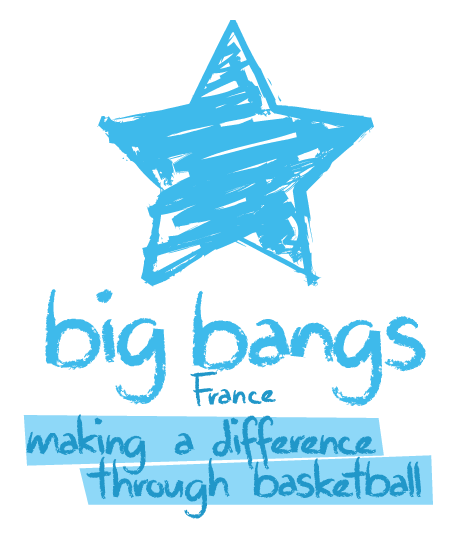 